Заголовок статьи (не набирается прописными буквами)И. О. Фамилия*,1,2 (ORCID), И. О. Фамилия3 (ORCID), И. О. Фамилия1 (ORCID)через запятую перечисляются все авторы статьи с указанием места работы и ORCID автора 1Место работы, г. Москва, Россия2Место работы, Город, Страна3Место работы, Город, Страна* Контакт: ФИО полностью, e-mailАннотация: должна быть написана в 1 абзац содержать не более 200-250 слов. Все страницы должны быть пронумерованы. Не допускается использовать автоматический перенос слов. Для статей на английском языке названия рисунков и надписи на них должны быть на английском языке. Во всех десятичных числах (в т. ч. в таблицах и на рисунках) должна стоять точка. Для статей на русском языке обязательным является наличие названия статьи, авторов, аффилиации, аннотации (аннотация на английском языке может отличаться от аннотации на русском языке в большую сторону. Она должна быть информативной, содержательной, следовать логике описания результатов в статье и написана качественным английским языком. Именно по аннотации зарубежные специалисты будут оценивать публикацию, определяют свой интерес к работе, могут использовать ее в своей публикации) и ключевых слов на английском языке. Во всех десятичных числах (в т. ч. в таблицах и на рисунках) должна стоять запятая.Ключевые слова: 5-10 слов и словосочетаний, должны отображать основные положения, достижения и результаты. Не допускается указание узкоспециализированных слов.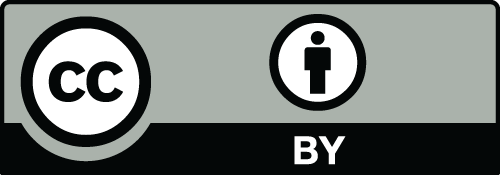 Title (not in uppercase)Initials Surname*,1,2 (ORCID), Initials Surname 3 (ORCID Initials Surname1 (ORCID)all authors of the article are listed separated by commas, indicating the place of work and the ORCID of the author1Place of work, Moscow, Russia2Place of work, City, Country3Place of work, City, Country* Correspondence to: Full name, email address. Abstract: should be written in 1 paragraph and contain no more than 200-250 words. All pages must be numbered. Automatic word wrap is not allowed. For articles in English, the titles of the figures and the inscriptions on them must be in English. All decimal numbers (including tables and figures) must contain a dot.Keywords: 5-10 words and phrases, should reflect the main provisions, achievements and results. Highly specialized words are not allowed.ВведениеОбщий размер статьи, включая таблицы и рисунки (а также часть на английском языке для статей на русском языке) не должен превышать 40 000 знаков. В случае превышения установленного объема взимается дополнительная плата (см. Платные услуги). Вы можете воспользоваться этим шаблоном, просто скопировав необходимый текст статьи, и, щелкнув правой кнопкой мыши, вставить текст с помощью функции «Сохранить только текст».Основной текст Текст статьи должен быть структурирован и разделен на разделы: описание методов и материалов, обсуждение результатов, выводы и т.п. (нумерация разделов остается на усмотрение авторов).Формулы должны быть набраны в специальном редакторе и пронумерованы (если на них есть ссылка в тексте). Не допускается вставлять в текст формулы как рисунки. Латинская буква вставляется с клавиатуры, буквы греческого языка и некоторые математические символы следует брать из меню Вставка → Символы.где, далее необходимо расшифровать каждый символ формулы (если это необходимо).Рисунки и таблицы должны быть вставлены в текст статьи по мере их упоминания. Ссылка на рисунки и на таблицы обязательно должна присутствовать в тексте (табл. 1), (рис. 1) … В таблице 1 или в табл. 1 … На рис. 1 … или … на рисунке 1б… Главное единообразно оформить ссылки на рисунки и таблицы по тексту.Рисунки должны быть четкими (разрешение не менее 300 dpi), а надписи, обозначения и символы на них легкоразличимыми и сделаны на том языке, на котором написана статья. Таблицы. Если статья основана на данных, объем которых существенно превышает рекомендованный объем статьи, редакция рекомендует публиковать эти данные в виде специализированной базы данных или набора в Earth Science DataBase. Это рассматривается как публикация данных с соответствующим присвоением этой публикации уникального DOI – см. Платные услуги. Таблица 1. Название таблицы.Благодарность Признательность авторов лицам и/или организациям, содействовавшим выполнению работы. Не забывайте указывать финансирование. Сведения об источниках финансирования научных исследований, результаты которых представлены в статье. Необходимо указать номер (ссылку) на проект РНФ, РФФИ, грант и т.д.Список литературы Ссылки в тексте на литературу оформляются в квадратных скобках []. В формате [1] для одного автора, [1,2,3] для двух и более авторов. При оформлении списка литературы, необходимо указывать ФИО авторов (не менее 3) публикации через запятую. Обратите внимание на знаки препинания и пробелы. В конце, после DOI точку НЕ ставить. Если DOI нет, необходимо вставить EDN (с сайта eLibrary) или URL-ссылку на источник. Если статья написана на английском языке ОБЯЗАТЕЛЬНО вставить (in Russian) для русскоязычных источников.Статья: Фамилия И. О. Название статьи // Наименование журнала. Год. Т. Х, № Х. С. Х-ХХ (диапазон страниц). DOI (EDN или URL): номер (без пробелов) Книга (монография, учебное пособие): Фамилия И. О. (авторов, если нет, то указать ФИО редакторов) Название. Город (страна): Наименование издательства, год. С. ХХ. DOI (EDN или URL): номер (без пробелов) Статья из сборника: Фамилия И. О. Название статьи // Наименование сборника. Т. Х, № Х. С. Х-ХХ (диапазон страниц). Город (страна): Наименование издательства, год. DOI (EDN или URL): номер (без пробелов) Материалы конференции: Фамилия И. О. Название статьи // Наименование сборника конференции (или название самой конференции). Вып. Х, № Х. С. Х-ХХ (диапазон страниц). Город (страна): Наименование издательства, год. DOI (EDN или URL): номер (без пробелов) Электронный ресурс: Автор (обычно указан внизу страницы со значком ©). Название ресурса. Год когда ресурс был создан (внизу страницы). URL: ссылка (без пробелов) (дата обращения: 01.01.2023)Вы можете воспользоваться услугами редакции по правильному оформлению списка литературы – см. Платные услуги. Пример оформления списка литературы, если статья написана на русском языке.Список литературыАветисов Г. П. Сейсмоактивные зоны Арктики. СПб: ВНИИОкеангеология, 1996. С. 185. URL: http://www.gpavet.narod.ru/Public/Avetseiszones/avetseismzones.htm Акимов А. П., Красилов С. А. Программный комплекс WSG «Система обработки сейсмических данных». Свидетельство о государственной регистрации программы для ЭВМ No 2020664678 от 16.11.2020 г. 2020. EDN: IJOVUECochran J. R. Seamount volcanism along the Gakkel Ridge, Arctic Ocean // Geophysical Journal International. 2008. Vol. 174, no. 3. P. 1153-1173. DOI: 10.1111/j.1365-246x.2008.03860.xCrotwell H. P., Owens T. J., Ritsema J. The TauP Toolkit: Flexible Seismic Travel-Time and Raypath Utilities // Seismological Research Letters. 1999. Vol. 70, no. 2. P. 154-160. DOI: 10.1785/gssrl.70.2.154Байкальский филиал ФИЦ ЕГС РАН. Каталог десяти последних землетрясений. 2004. URL: https://seis-bykl.ru/#year (дата обращения 31.03.2023).Дубинин Е. П., Кохан А. В., Сущевская Н. М. Тектоника и магматизм ультрамедленных спрединговых хребтов // Геотектоника. 2013. Вып. 3, № 3. С. 3-30. DOI: 10.7868/s0016853x13030028Кохан А. В. Морфология рифтовых зон ультрамедленного спрединга (хребты Рейкьянес, Книповича и Гаккеля) // Вестник Московского университета. Серия 5: География. 2013. Т. 2. С. 61-69. EDN: PZMMSH Дубинин Е. П., Кохан А. В., Сущевская Н. М. Тектоника и магматизм ультрамедленных спрединговых хребтов // Геотектоника. 2013. Вып. 3, № 3. С. 3-30. DOI: 10.7868/s0016853x13030028Морозов А. Н., Ваганова Н. В., Асминг В. Э. и др. Шкала ML для западной части Евразийской Арктики // Российский сейсмологический журнал. 2020. Т. 2, № 4. С. 63-68. DOI: 10.35540/2686-7907.2020.4.06Cochran J. R. Seamount volcanism along the Gakkel Ridge, Arctic Ocean // Geophysical Journal International. 2008. Vol. 174, no. 3. P. 1153-1173. DOI: 10.1111/j.1365-246x.2008.03860.xCrotwell H. P., Owens T. J., Ritsema J. The TauP Toolkit: Flexible Seismic Travel-Time and Raypath Utilities // Seismological Research Letters. 1999. Vol. 70, no. 2. P. 154-160. DOI: 10.1785/gssrl.70.2.154Пример оформления списка литературы, если статья написана на английском языке.ReferencesAkimov A. P., Krasilov S. A. Software complex WSG “Seismic Data Processing System”. Certificate of state registration of the computer program No 2020664678 dated November 16, 2020. 2020. (in Russian). EDN: IJOVUEAvetisov G. P. Seismically active zones of the Arctic. SPb: VNIIOkeangeologiya, 1996. P. 185. (in Russian). URL: http://www.gpavet.narod.ru/Public/Avetseiszones/avetseismzones.htm Baikal branch of FRC EGS RAS. Catalog of the last ten earthquakes. 2004. URL: https://seis-bykl.ru/#year (visited on 03/31/2023).Dubinin E. P., Kokhan A. V., Sushchevskaya N. M. Tectonics and Magmatism of Ultra Slow Spreading Ridges // Geotectonics. 2013. Issue 3, no. 3. P. 3-30. DOI: 10.7868/s0016853x13030028 (in Russian).Kokhan A. V. Morphology of ultra-slow spreading rift zones (Reykjanes, Knipovich and Gakkel ridges) // Bulletin of the Moscow University. Series 5: Geography. 2013. Vol. 2. P. 61-69. (in Russian). EDN: PZMMSH Cochran J. R. Seamount volcanism along the Gakkel Ridge, Arctic Ocean // Geophysical Journal International. 2008. Vol. 174, no. 3. P. 1153-1173. DOI: 10.1111/j.1365-246x.2008.03860.xCrotwell H. P., Owens T. J., Ritsema J. The TauP Toolkit: Flexible Seismic Travel-Time and Raypath Utilities // Seismological Research Letters. 1999. Vol. 70, no. 2. P. 154-160. DOI: 10.1785/gssrl.70.2.154Morozov A., Vaganova N., Asming V., et al. The ML scale in western Eurasian Arctic // Russian Journal of Seismology. 2020. Vol. 2, no. 4. P. 63-68. DOI: 10.35540/2686-7907.2020.4.06 (in Russian).! В конце необходимо вставить небольшую информацию о каждом авторе статьи. Либо указать эти данные в личном кабинете на сайте RJES.Фамилия Имя Отчество – ученая степень, ученое звание, должность, место работы, SPIN-код (необходим для дальнейшей привязки Вашей статьи к профилю на сайте eLibrary), ссылка на профиль в WoS, Scopus, ИСТИНА, ResearchGate. (1)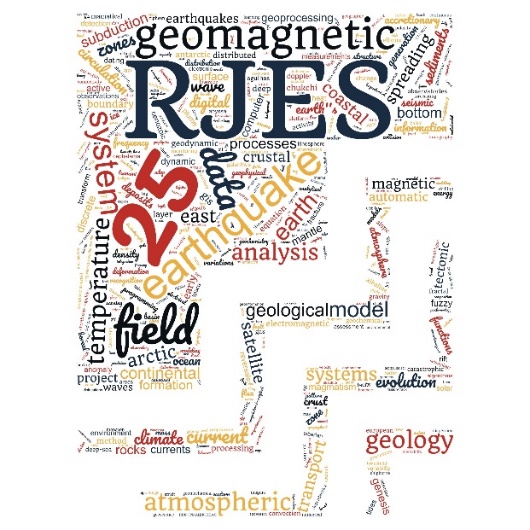 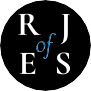 (а)(б)Рисунок 1. Подрисуночная подписьРисунок 1. Подрисуночная подписьНазвание столбца 1Название столбца 2Название столбца 312